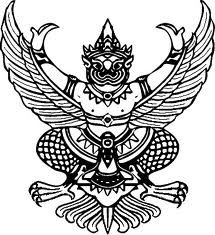 ประกาศองค์การบริหารส่วนตำบลบ้านพระเรื่อง รายงานการประชุมสภาองค์การบริหารส่วนตำบลบ้านพระ สมัยสามัญที่ 1/2565 ครั้งที่ 2 วันที่ 15 กุมภาพันธ์ 2565..............................................................ตามที่สภาองค์การบริหารส่วนตำบลบ้านพระ ได้ประชุมสภาสมัย                 สามัญที่ 1/2565 ครั้งที่ 2  เมื่อวันที่ 15 กุมภาพันธ์ 2565 และสภาองค์การบริหารส่วนตำบล   บ้านพระ เมื่อคราวประชุมสภาสมัยสามัญที่ 2/2565 เมื่อวันที่ 12 เมษายน 2565 มีมติรับรองรายงานการประชุมดังกล่าวแล้วอาศัยอำนาจตามระเบียบกระทรวงมหาดไทย ว่าด้วยข้อบังคับการประชุมสภาท้องถิ่น พ.ศ.2547 ข้อ 33 วรรคสี่ ให้สภาท้องถิ่นปิดประกาศรายงานการประชุมที่สภาท้องถิ่น                 มีมติรับรองแล้วในที่เปิดเผย ณ ที่ทำการองค์การบริหารส่วนตำบลบ้านพระ เพื่อให้ประชาชนทราบ    จึงประกาศให้ทราบโดยทั่วกัน		ประกาศ ณ วันที่ 12 เดือน เมษายน พ.ศ. 2565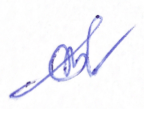     (นายสุทธิสาร   ซื่อสัตย์)  ประธานสภาองค์การบริหารส่วนตำบลบ้านพระ